DIVISIÓN POLÍTICA DE VILLA SAN LUIS LA HERRADURA.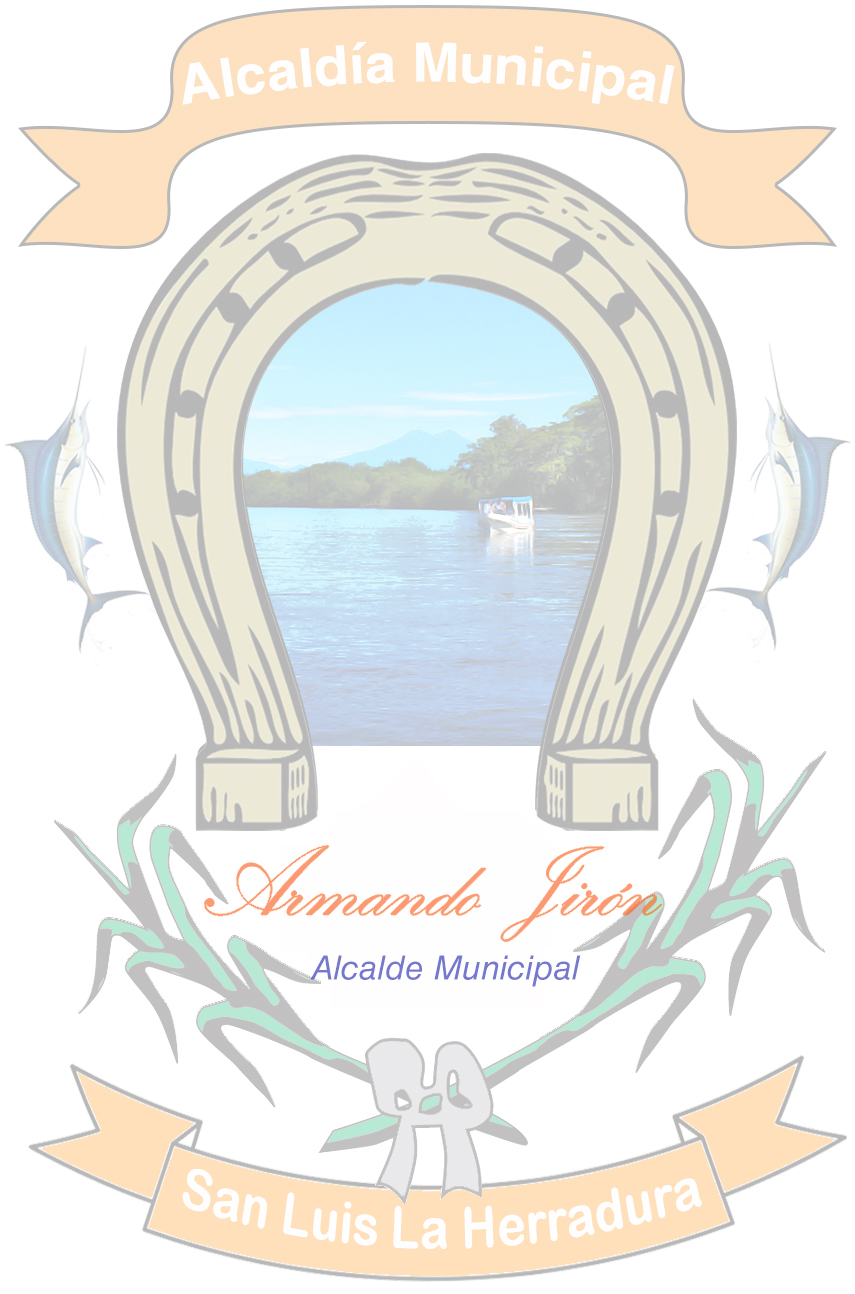 BARRIOS Y CANTONES.DIVISIÓN POLÍTICA DE VILLA SAN LUIS LA HERRADURA.4……………………………….BARRIOS. 10………………………………CANTONES.32………………………………CASERIOS.16……………………………….COLONIAS.2………………………………….PASAJES16…………………………….LOTIFICACIONES.1………………………………COMUNIDAD9………………………………CONDOMINIO 		ZONA URBANA		ZONA URBANA		ZONA URBANABARRIOSCASERIOSCOLONIAS Y LOTIFICACIONESBarrio El CalvarioColonia Los CrucesBarrio San Luis Caserío La Mapachera.Caserío El Coco.Pasaje El Tamarindo.Pasaje Los CortezesBarrio El CentroColonia El Milagro.Colonia  La Finca.Barrio GuadalupeCaserío Sector Sur.Colonia El Zapotillo.Colonia El MajahualColonia  Bella Mar II.ZONA RURALZONA RURALZONA RURALCANTONESCASERIOSCOLONIAS Y LOTIFICACIONESCantón San Pablo El Llano.Caserío Rio Viejo.Caserío El Cementerio.Caserío Finca Alejandra.Colonia Tierra Prometida.Colonia Los Ángeles.Colona Belen.Lotificación Altos del Llano.Lotificación Bella Mar II Fase I.Lotificación Brisas Mar ILotificación Brisas de Jaltepeque.Lotificación Brisas de La Herradura. Lotificación las Gaviotas.     Cantón Las Anonas.Caserío El Palmo.Caserío El Castaño.Caserío El Naranjo.Cantón San Martin El Escobal.Caserío Chichima.Caserío La Zarcera.Caserío Los Conacastes.Colonia las Camelias.Colonia Jesús Pineda.Cantón San Sebastián El Chingo.Caserío El Salamar.Caserío Los Patios.Colonia Guadalupe.Comunidad Girasoles de Guadalupe.Cantón Guadalupe La Zorra.Caserío El Astillero.Colonia Dueña.Colonia Esperanza de Guadalupe.Cantón La CalzadaCaserío El Ranchón.Caserío La Orilla.Caserío Quislua.Caserío Pacoya.Cantón El Cordoncillo.Cantón San Rafael Tasajera.Caserío El Matocho.Caserío El Zungano.Caserío La Colorada.Cantón El Zapote.Caserío Playa Dorada.Caserío Estero Mar.Caserío Cuatro Viento.Caserío Los Tubos.Colonia Brisas de Jaltepeque.Lotificación Colorado.Condominio Laguna Sur.Condominio Laguna Dulce.Condominio Villa Oceánica.Condominio El Alba.Condominio Marina del Sol.Condominio Villas del Pacifico.Condominio Casa María.Zuit Jaltepeque.Cantón San Antonio Los Blancos.Caserío El Conchalito.Caserío El Puerto.Caserío Nuevo AmanecerCaserío 1° de Noviembre “El mozote”Caserío Bordo Chele.Caserío El Buen Samaritano IIColonia Jaltepec, El Turicentro.Lotificación Copa Cabana.Lotificación Prado del Sol.Lotificación Costa ParaísoLotificación Brisas del Mar.Lotificación Palmera del Pacifico.Lotificación Las Gaviotas.Lotificación Isla del Encanto.Lotificación Rosalía.Lotificación Cancha del Golf.Condominio Paraíso del Sol.Condominio Venecia.